Causes of World War IIWorld War II began in September 1939 when Great Britain and France declared war on Germany following Germany’s invasion of Poland. Although the outbreak of war was triggered by Germany's invasion of Poland, the causes of the war are more complex.Treaty of Versailles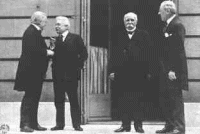          In 1919, Prime Minister Lloyd George of Great Britain, Orlando of Italy, Clemenceau of France, and President Woodrow Wilson from the USA met to discuss how Germany should pay for the damages of World War I. The countries that attended, all wanted different things. Woodrow Wilson wanted a treaty based on his 14-point plan which he believed would bring peace to Europe. Georges Clemenceau of France wanted revenge and wanted to be sure that Germany could never start another war again. Prime Minister Lloyd George of Great Britain personally agreed with President Wilson but knew that the British public agreed with Clemenceau. He tried to find a compromise between Wilson and Clemenceau. Italy wanted land that was promised to them when Italy entered the Allied Powers during the war.          Germany had been expecting a treaty based on Wilson’s 14 points and were not happy with the terms of the Treaty of Versailles. However, they had no choice but to sign the document. The main terms of the Treaty of Versailles were:War Guilt Clause - Germany should accept the blame for starting World War One Reparations - Germany had to pay for the damage caused by the war. Disarmament - Germany was only allowed to have a small army and six naval ships. No tanks, no air force and no submarines were allowed. The Rhineland area was to be de-militarized. Territorial Clauses - Land was taken away from Germany and given to other countries. Union with Austria was forbidden.          The German people were very unhappy about the treaty and thought that it was too harsh. Germany could not afford to pay the money and during the 1920s the people in Germany were very poor. There were not many jobs and the price of food and basic goods was high. As a result of the inflation Germany was experiencing and the reparations, the German people were dissatisfied with the government and voted to power a man who promised to rip up the Treaty of Versailles. His name was Adolf Hitler.Rise of Nazism         Adolf Hitler was elected Chancellor of Germany in January 1933. He almost immediately began secretly building up Germany’s army and weapons. In 1934 he increased the size of the army, began building warships and created a German air force. Required military service was also introduced.         Although Great Britain and France were aware of Hitler’s actions, they were also concerned about the rise of Communism and believed that a stronger Germany might help to prevent the spread of Communism to the West. In 1936 Hitler ordered German troops to enter the Rhineland. At this point the German army was not very strong and could have been easily defeated. However, neither France nor Britain was prepared to start another war.         Hitler also made two important alliances during 1936. The first was called the Rome-Berlin Axis Pact and allied Hitler’s Germany with Mussolini’s Italy. The second was called the Anti-Comitern Pact and allied Germany with Japan. Hitler’s next step was to begin taking back the land that had been taken away from Germany. In March 1938, German troops marched into Austria. The Austrian leader was forced to hold a vote asking the people whether they wanted to be part of Germany.          The results of the vote were fixed and showed that 99% of Austrian people wanted a union with Germany. The Austrian leader asked Great Britain, France, and Italy for aid. Hitler promised that the union with Austria was the end of his expansionist aims and did not want to risk war, Great Britain and France did nothing. Hitler did not keep his word and six months later demanded that the Sudetenland region of Czechoslovakia be handed over to Germany.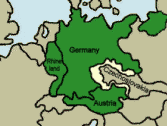          Neville Chamberlain, Prime Minister of Britain, met with Hitler three times during September 1938 to try to reach an agreement that would prevent war (appeasement). 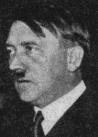          The Munich Agreement stated that Hitler could have the Sudetenland region of Czechoslovakia provided that he promised not to invade the rest of Czechoslovakia. Hitler was not a man of his word and in March 1939 invaded the rest of Czechoslovakia. Despite calls for help from the Czechoslovak government, neither Great Britain nor France was prepared to take military action against Hitler. However, some action was now necessary and believing that Poland would be Hitler’s next target, both Great Britain and France promised that they would take military action against Hitler if he invaded Poland. Chamberlain believed that Hitler would stop his aggression if it meant war with Great Britain and France. Chamberlain was wrong. German troops invaded Poland on September 1, 1939.Failure of Appeasement         During the 1930s, many politicians in both Great Britain and France came to see that the terms of the Treaty of Versailles had placed restrictions on Germany that were unfair. At the time, Adolf Hitler's actions of rebuilding the military and taking back land were seen as understandable and justifiable.          When Germany began rebuilding its army in 1934, many politicians felt that Germany had a right to do so in order to protect itself. It was also argued that a stronger Germany would prevent the spread of Communism to the west.           In May 1937, Neville Chamberlain became Prime Minister of Great Britain. He believed that the Treaty of Versailles had treated Germany badly and felt that giving in to Hitler's demands would prevent another war.  This policy, adopted by Chamberlain's government became known as the Policy of Appeasement. This is the idea that if you meet another government’s demands, you can avoid war.         The Munich Agreement, signed by the leaders of Germany, Britain, France and Italy, agreed that the Sudetenland would be returned to Germany and that no further territorial claims would be made by Germany. The Czech government was not invited to the conference and protested about the loss of the Sudetenland. They felt that they had been betrayed by both Britain and France with whom alliances had been made. However, the Munich Agreement was generally viewed as a triumph and an excellent example of securing peace through negotiation rather than war.          When Hitler invaded the rest of Czechoslovakia in March 1939, he broke the terms of the Munich Agreement. Although it was realized that the policy of appeasement had failed, Chamberlain was still not prepared to take the country to war over. Instead, he made a guarantee to come to Poland's aid if Hitler invaded Poland.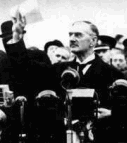 Failure of the League of Nations         The League of Nations was formed in 1919 as an international organization to help keep world peace through negotiations. If this failed then countries would stop trading with the aggressive country and if that failed then countries would use their armies to fight.  In theory the League of Nations was a good idea and did have some early successes. But ultimately it was a failure. Not all countries joined the League - Although the idea for the League of Nations had come from Woodrow Wilson, there was a change of government in the United States before the signing of the treaty and the new Republican government refused to join. As a punishment for having started World War One, Germany was not allowed to join and Russia was also excluded due to a growing fear of Communism. Other countries decided not to join and some joined but later left.The League had no power - The main weapon of the League was to ask member countries to stop trading with an aggressive country. However, this did not work because countries could still trade with non-member countries. When the world was hit by depression in the late 1920s countries were reluctant to lose trading partners to other non-member countries. The League had no army - Soldiers were to be supplied by member countries. However, countries were reluctant to get involved and risk provoking an aggressive country into taking direct action against them and failed to provide troops. Unable to act quickly - The Council of the League of Nations only met four times a year and decisions had to be agreed by all nations. When countries called for the League to intervene, the League had to set up an emergency meeting, hold discussions and gain the agreement of all members. This process meant that the League could not act quickly to stop an act of aggression.Causes of World War IIWorld War II began Germany invaded Poland in September 1939. Great Britain and France were angry and declared war on Germany. Although this was the initial cause, the long term causes were more complex. Treaty of Versailles         In 1919, Prime Minister Lloyd George of Great Britain, Orlando of Italy, Clemenceau of France, and President Woodrow Wilson from the USA met to discuss how Germany should pay for the damages of World War I.          Germany had been expecting a treaty based on Wilson’s 14 points and were not expecting how severe the terms of the Treaty of Versailles were. However, Germany had no choice but to sign the document. The main terms of the Treaty of Versailles were:War Guilt Clause - Germany should accept the blame for starting World War One Reparations - Germany had to pay for the damage caused by the war. Disarmament - Germany was only allowed to have a small army and six naval ships. No tanks, no air force and no submarines were allowed. The Rhineland area was to be de-militarized. Territorial Clauses - Land was taken away from Germany and given to other countries. Union with Austria was forbidden.          The German people were very unhappy about the treaty and thought that it was too harsh. Germany could not afford to pay the money and during the 1920s the people in Germany were very poor. Germany was experiencing a rapid increase in prices because the government was printing too much money (inflation). Germany also had to pay reparations to the Allied Powers during WWI. The German people were dissatisfied with the government and voted to power a man who promised to rip up the Treaty of Versailles. His name was Adolf Hitler.Rise of Nazism         Adolf Hitler was elected Chancellor of Germany in January 1933. He almost immediately began building up Germany’s army and weapons. In 1934, he increased the size of the army, began building warships, and created a German air force.          Although Great Britain and France were aware of Hitler’s actions, they were also concerned about the rise of Communism and believed that a stronger Germany might help to prevent the spread of Communism to the west. In 1936 Hitler ordered German troops to enter the Rhineland (see map below). At this point, the German army was not very strong and could have been easily defeated. However, neither France nor Great Britain was prepared to start another war.         Hitler also made two important alliances during 1936. Hitler first allied with Benito Mussolini’s, Italy’s dictator. He then allied with Japan. Hitler’s next step was to begin taking back the land that had been taken away from Germany.         Hitler also used a lot of propaganda to persuade Germans. His effective use of propaganda allowed him to be elected in the first place, but it also caused for an increase in nationalism. Germans were soon very proud to be from Germany. Failure of Appeasement         During the 1930s, many politicians in both Great Britain and France came to see that the terms of the Treaty of Versailles had placed restrictions on Germany that were unfair. At the time, Adolf Hitler's actions of rebuilding the military and taking back land were seen as understandable and justified.          When Germany began rebuilding its army in 1934, many politicians felt that Germany had a right to do so in order to protect itself. It was also argued that a stronger Germany would prevent the spread of Communism to the west.           In May 1937, Neville Chamberlain became Prime Minister of Great Britain. He believed that the Treaty of Versailles had treated Germany badly and felt that giving in to Hitler's demands would prevent another war.  This policy, adopted by Chamberlain's government became known as the Policy of Appeasement. This is the idea that if you meet another government’s demands, you can avoid war.         Germany first took back the Rhineland, and unified with Austria. Great Britain and France didn’t want to start another war so they ignored Hitler’s actions.  The Munich Agreement, signed by the leaders of Germany, Great Britain, France and Italy, agreed that the Sudetenland would be returned to Germany and that no further territorial claims would be made by Germany. The Czech government was not invited to the conference and protested about the loss of the Sudetenland. They felt that they had been betrayed by both Great Britain and France with whom alliances had been made. However, the Munich Agreement was generally viewed as a victory and an excellent example of securing peace through negotiation rather than war.          When Hitler invaded the rest of Czechoslovakia in March 1939, he broke the terms of the Munich Agreement. Although it was realized that the policy of appeasement had failed, Chamberlain was still not prepared to take the country to war over. Instead, he made a guarantee to come to Poland's aid if Hitler invaded Poland. In September 1939, Hitler invaded Poland. Failure of the League of Nations         The League of Nations was formed in 1919 as an international organization to help keep world peace through negotiations. If this failed then countries would stop trading with the aggressive country and if that failed then countries would use their armies to fight.  In theory the League of Nations was a good idea and did have some early successes. But ultimately it was a failure. Not all countries joined the League - Although the idea for the League of Nations had come from Woodrow Wilson, there was a change of government in the United States before the signing of the treaty and the new Republican government refused to join. As a punishment for having started World War One, Germany was not allowed to join and Russia was also excluded due to a growing fear of Communism. Other countries decided not to join and some joined but later left.The League had no power - The main weapon of the League was to ask member countries to stop trading with an aggressive country. However, this did not work because countries could still trade with non-member countries. When the world was hit by Worldwide Depression in the late 1920s countries were reluctant to lose trading partners to other non-member countries. The League had no army – Member countries had to supply soldiers to be a part of the League of Nations army. However, countries were hesitant and failed to provide troops. Unable to act quickly - The Council of the League of Nations only met four times a year and decisions had to be agreed by all nations. When countries called for the League to intervene, the League had to set up an emergency meeting, hold discussions and gain the agreement of all members. This process meant that the League could not act quickly to stop an act of aggression.